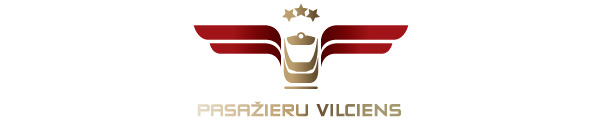 2020. gada 29. decembrīInformācija plašsaziņas līdzekļiemNo 1. janvāra, iegādājoties vilciena e-biļeti, var tikt piemērota stingrā jeb divu faktoru maksājumu kartes autentifikācijaStingrākas autentifikācijas prasības tiešsaistes norēķiniem ar maksājumu kartēm paredz Eiropas Savienības Otrās Maksājumu pakalpojumu direktīvas (PSD2) noteiktie standarti. Pasažieriem jāņem vērā, ka turpmāk “Pasažieru vilciena” mājaslapā vai mobilajā lietotnē e-biļetes iegādes brīdī var tikt veikta maksājumu kartes lietotāja identitātes papildu pārbaude. Tas nozīmē, ka papildus maksājumu kartes datiem klientam jāveic vēl kāda darbība, kas apliecina kartes īpašnieka identitāti, piemēram, jāievada savas internetbankas dati, Smart-ID lietotnes PIN kods vai parole, vai pieejas kods no kodu kalkulatora, atkarībā no pircēja bankas izvēlētajiem drošības rīkiem un arī tā, kādu risinājumu klients izvēlējies kā sev atbilstošāko.  Saskaņā ar noteiktajiem standartiem, ja stingrā autentifikācija netiks nodrošināta, maksājumu pakalpojumu sniedzējs, kas ir kartes izdevējs, var šādu pirkumu internetā noraidīt.Stingrā autentifikācija ir paredzēta interneta maksājumu drošības uzlabošanai, lai samazinātu iespēju, ka bankas karte tiek izmantota bez tās īpašnieka ziņas.Papildu informācijai:Agnese LīcīteAS “Pasažieru vilciens”Sabiedrisko attiecību daļas vadītājaTālr.nr.: 29467009; e-pasts: agnese.licite@pv.lv